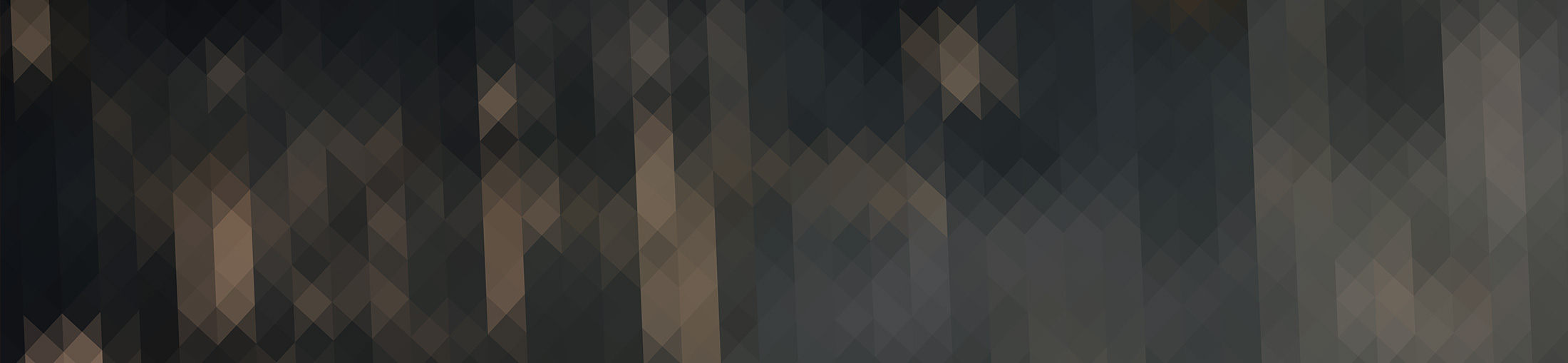 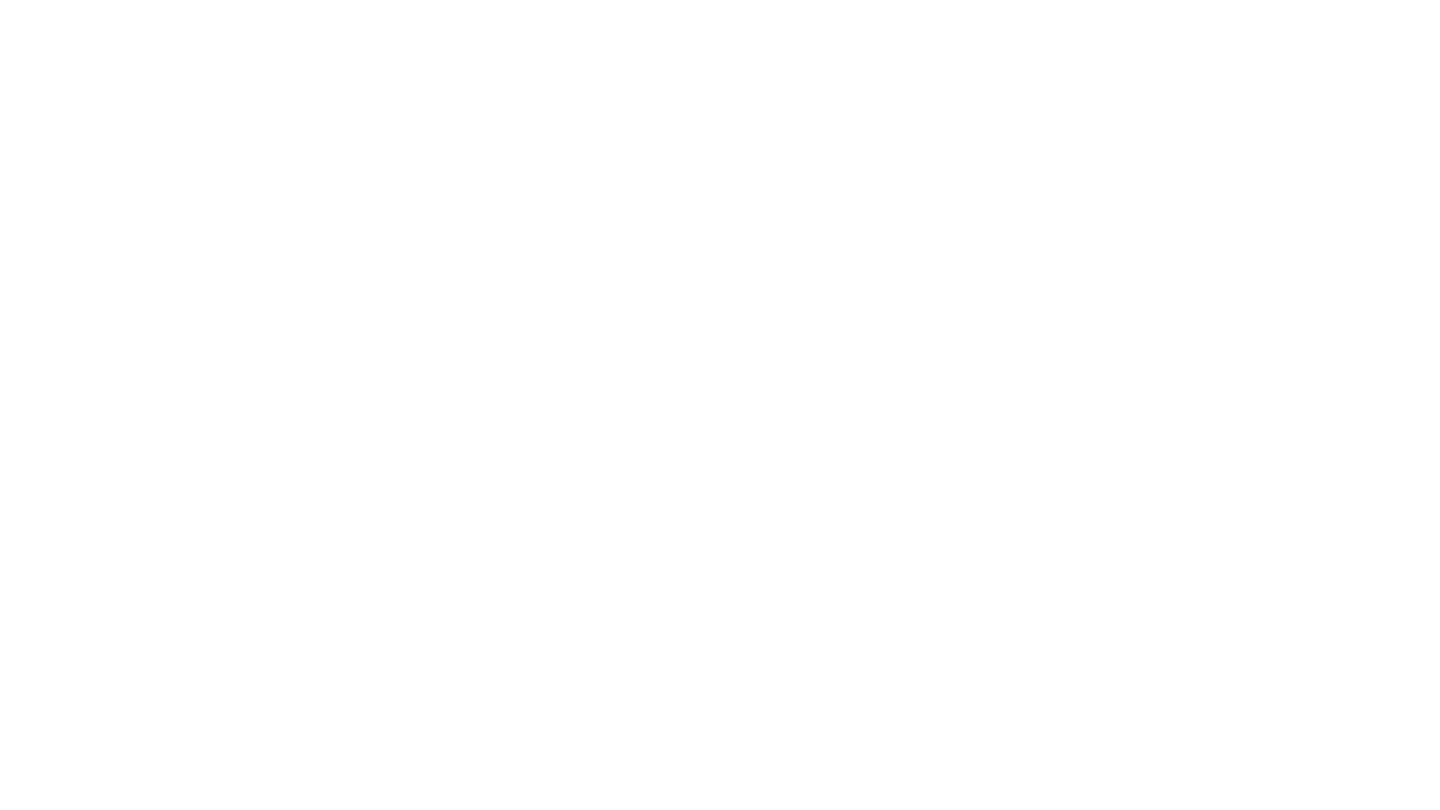 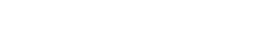 Intro – Alcohol is still the addiction of choice. 										Marketers of alcohol are clever. For example:	1. 															2. 															3. 															4. 															5. 															Due to its negative effects, companies have created “caring” type ads. For example:	1. 															2. 															3. 															4. 														Statistics - Real life effects of alcohol addiction:Is Drinking a Sin?Not a question asked by non-Christians.	- I Peter 1:13 														- I Peter 5:8 														- I Ephesians 5:18 													- Proverbs 20:1 													- Proverbs 23:29-35 												Sinful – Yes or No?A. Yes – Reasons:	1.  															2. 															3. 															4. 														5. 														B. No – Reasons:	1. 															2.  														C. Common responses to the defense of alcohol use.	1. 															2. 															3. 															4. 														D. What did Jesus do?	John 2:1-11 														1. Jesus used wine 													2. The wine Jesus used 												3. The Jews would 													- Matthew 24:49													4. No reason to think 											E. What about Paul’s instruction to Timothy? 									- I Timothy 5:23 													- Proverbs 3:16 													How do we decide?I regret 														If you drink 														If you don’t drink 													I Peter 4:7 														1. Alcohol 						2. 28% 						3. 40% 						4. 12% 						5. 30% 						6. Consumption linked to 				7. 50% 						8. $175 billion 					9. 1/3 							10. Alcohol is 						5 Best Reason to Drink AlcoholMakes 	 					
						Tastes 						
						Most people 					
						Alcohol is 					
						Everybody 					
						5 Best Reasons Not to Drink AlcoholAlcohol is 					
						Alcohol is 					
						Alcohol does 					
						The Bible 					
			    - I Corinthians 6:10Christians 					
						